RIO-Article du 31.03.2017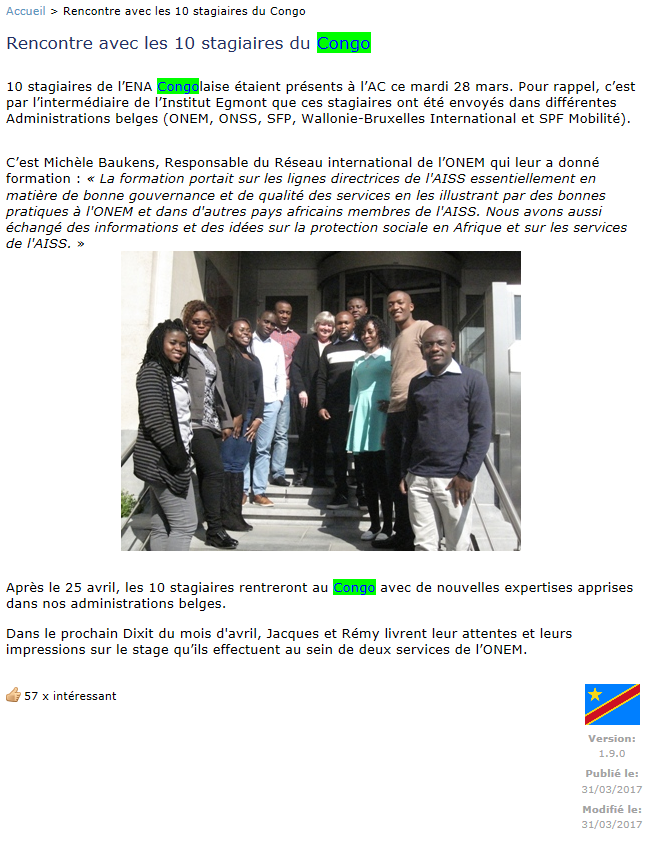 RIO-Article du 31.01.2017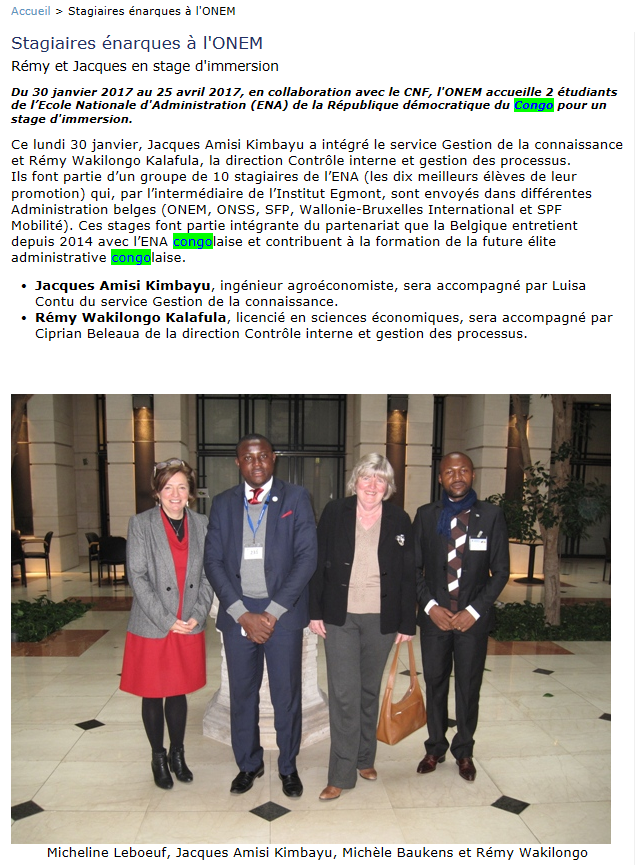 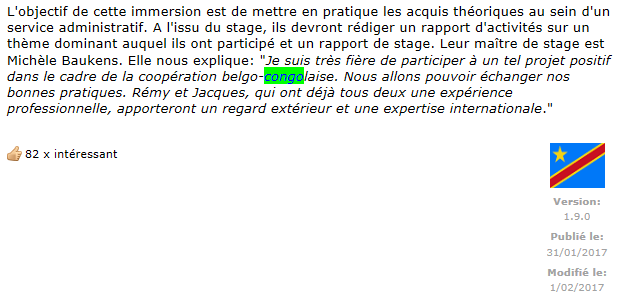 